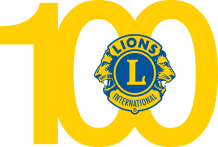 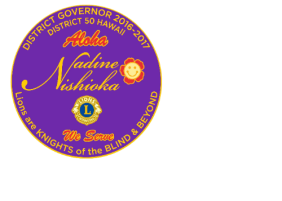 All AboardWhat: Hawaiian Railway Ewa Train91-1001 Renton RoadWho: Blind and Visually Impaired Individuals and their guestsWhen: Saturday, May 27, 2017Time: 10:30 am-2:00 pmCost: $7.00 A sack lunch will be provided through the generous donations from independent blind vendorsSeating is limited so sign up early. RSVP deadline is Friday, April 28, 2017 or until the train is full.For more information, please contact Sharon Ige sharonige003@hawaii.rr.com 